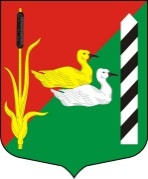 МУНИЦИПАЛЬНЫЙ СОВЕТ  МУНИЦИПАЛЬНОГО ОБРАЗОВАНИЯ                            КРАСНЕНЬКАЯ РЕЧКАпр. Маршала Жукова, дом 20, Санкт-Петербург, 198302                                                                          тел./факс (812) 757-27-83. E-mail: ma.redriver@mail.ru                                                                                     ОКПО 76265362, ОГРН 1057810429918,                                                                                                             ИНН/КПП 7805371900/780501001 РЕШЕНИЕ09.11.2015 г. 							                                                  № 27В соответствии с Федеральным законом от 09.02.2009 № 8-ФЗ «Об обеспечении доступа к информации о деятельности государственныхорганов и органов местного  самоуправления», законом Санкт-Петербурга от 23.09.2009 № 420-79 «Об организации местного самоуправления в Санкт-Петербурге», Уставом муниципального образования муниципальный округ Красненькая речка, учитывая протестом прокуратуры Кировского района  от 26.10.2015,Муниципальный Совет решил: 1. Внести изменения и дополнения в Положение «Об обеспечении доступа к информации о деятельности Муниципального Совета муниципального образования Красненькая речка» согласно приложению. 2. Опубликовать настоящее Решение в официальном печатном издании муниципального образования муниципальный округ Красненькая речка – газете «Красненькая речка».3.Настоящее решение вступает в силу после его официального опубликования (обнародования).4. Контрольисполнения настоящего Решения возложить на Главу  муниципального образования — председателя Муниципального Совета А.О. Абраменко. Глава муниципального образования - председатель Муниципального Совета                                                                  Абраменко А.О.Приложение к решению Муниципальный округ Красненькая речкаот 09.11.2015 № 27Изменения  и дополнения в Положение«Об обеспечении доступа к информации о деятельности Муниципального Совета муниципального образования Красненькая речка».Внести следующие изменения и дополнения в Положение «Об обеспечении доступа к информации о деятельности Муниципального Совета муниципального образования Красненькая речка»:1. Пункт 1 статьи первой изложить в следующем виде: «информация о деятельности Муниципального Совета муниципального образования муниципальный округ Красненькая речка (далее муниципальное образование Красненькая речка) - информация (в том числе документированная), созданная в пределах полномочий Муниципального Совета муниципального образования Красненькая речка или организациями, подведомственными Муниципальному Совету муниципального образования Красненькая речка (далее - подведомственные организации), либо поступившая в Муниципальный Совет муниципального образования Красненькая речка и указанные организации. К информации о деятельности Муниципального Совета муниципального образования Красненькая речка относятся нормативные правовые акты, муниципальные правовые акты, устанавливающие структуру, полномочия, порядок формирования и деятельности Муниципального Совета муниципального образования Красненькая речка и указанных организаций, иная информация, касающаяся их деятельности».2.  Дополнить статью 6 пунктом 4.1 следующего содержания: «присутствие граждан (физических лиц), в том числе представителей организаций (юридических лиц), общественных объединений, государственных органов и органов местного самоуправления, на заседаниях Муниципального Совета муниципального образования Красненькая речка».3.  Дополнить статью 6 пунктом 6 «другими способами, предусмотренными законами и (или) иными нормативными правовыми актами, муниципальными правовыми актами».4. Дополнить статью 7 пунктом 1.1 следующего содержания: «При невозможности предоставления указанной  информации в запрашиваемой форме информация предоставляется в том виде, в каком она имеется в Муниципальном Совета муниципального образования Красненькая речка».5. Дополнить статью 7 пунктом 3 следующего содержания: «Информация о деятельности Муниципального Совета муниципального образования Красненькая речка может быть передана по сетям связи общего пользования».6. Дополнить статью 7 пунктом 4 следующего содержания: «Общедоступная информация о деятельности Муниципального Совета муниципального образования Красненькая речка предоставляется Муниципальным Советом неограниченному кругу лиц посредством её размещения в сети «Интернет»  в форме открытых данных».7. Дополнить Главу 1  положения статьей 7.1 следующего содержания: «Статья 7.1 Права пользователя информациейПользователь имеет право:1. получать достоверную информацию о деятельности Муниципального Совета муниципального образования Красненькая речка;2. отказаться от получения информации о деятельности Муниципального Совета муниципального образования Красненькая речка;3. не обосновывать необходимость получения запрашиваемой информации о деятельности Муниципального Совета муниципального образования Красненькая речка, доступ к которой не ограничен;4. обжаловать в установленном порядке акты и (или) действия (бездействие) Муниципального Совета муниципального образования Красненькая речка, его должностных лиц, нарушающих право на доступ к информации о деятельности Муниципального Совета муниципального образования Красненькая речка и установленный порядок  его реализации; 5. требовать в установленном законом порядке возмещение вреда, причиненного нарушением его права на доступ к информации о деятельности Муниципального Совета муниципального образования Красненькая речка».8. Дополнить Главу 2 положения статьей 8.1: «Статья 8.1 Организация доступа к информации о деятельности государственных органов и органов местного самоуправления1.  В целях организации доступа к информации о деятельности Муниципального Совета муниципального образования Красненькая речка  определить ответственным отдел по социальное работе.2. Организация доступа к информации о деятельности Муниципального Совета муниципального образования Красненькая речка осуществляется с учетом требований Федерального закона от 9 февраля 2009 г. № 8-ФЗ «Об обеспечении доступа к информации о деятельности государственных органов и органов местного самоуправления» и настоящего Положения».9. Пункт 2 статьи 10 изложить в следующем виде: «Если для отдельных видов информации о деятельности Муниципального Совета муниципального образования Красненькая речка законодательством Российской Федерации, законодательством Санкт-Петербурга, муниципальными правовыми актами предусматриваются требования к опубликованию такой информации, то ее опубликование осуществляется с учетом этих требований».10. Пункт 3 статьи 10 изложить в следующем виде: «Официальное опубликование муниципальных правовых актов осуществляется в соответствии с установленным законодательством Российской Федерации, законодательствомСанкт-Петербурга, муниципальными правовыми актами, порядком их официального опубликования, настоящим Положением».11. Статью  11 изложить в следующем виде:12. Статью 13 дополнить подпунктом 1.1:«1.1. Информация, указанная в части 1 настоящей статьи, должна содержать:-  Порядок Муниципального Совета муниципального образования Красненькая речка включая порядок приема граждан (физических лиц), в том числе представителей организаций (юридических лиц), общественных объединений, государственных органов и органов местного самоуправления;- условия и порядок получения информации от Муниципального Совета муниципального образования Красненькая речка».13. Статью 14 изложить в следующем виде: «Ознакомление пользователей информацией с информацией о деятельности Муниципального Совета муниципального образования Красненькая речка, находящейся в библиотечных и архивных фондах, осуществляется в порядке, установленном законодательством Российской Федерации, законодательством Санкт-Петербурга, муниципальными правовыми актами».14. Пункт 3 статьи 15 изложить в следующем виде: «При составлении запроса используется государственный язык Российской Федерации. Возможность использования при составлении запроса в Муниципальный Совет муниципального образования Красненькая речка других языков народов Российской Федерации определяется законодательствомСанкт-Петербурга.15. Пункт 2 статьи 16 изложить в следующем виде: «Информация о деятельности Муниципального Совета муниципального образования Красненькая речка по запросу предоставляется в виде ответа на запрос, в котором содержится или к которому прилагается запрашиваемая информация. В ответе на запрос указываются наименование, почтовый адрес Муниципального Совета муниципального образования Красненькая речка, должность лица, подписавшего ответ, а также реквизиты ответа на запрос (регистрационный номер и дата)».16. Пункт 2 ст. 16 изложить в следующем виде: «При ответе на запрос используется государственный язык Российской Федерации. Возможность использования при ответе на запрос, поступивший в Муниципальный Совет муниципального образования Красненькая речка, других языков народов Российской Федерации определяется законодательствомСанкт-Петербурга.17. Статью 16 дополнить пунктом 5 следующего содержания: «Ответ на запрос подлежит обязательной регистрации в Муниципальном Совета муниципального образования Красненькая речка».18.  Статью 17 изложить в следующем виде: «Статья 17. Основания, исключающие возможность предоставления информации о деятельности Муниципального Совета муниципального образования Красненькая речка 1. Информация о деятельности Муниципального Совета муниципального образования Красненькая речка не проставляется в случае, если:- содержание запроса не позволяет установить запрашиваемую информацию о деятельности Муниципального Совета;- в запросе не указан почтовый адрес, адрес электронной почты или номер факса для направления ответа на запрос, либо номера телефона, по которому можно связаться с направившим запрос пользователем информации;- запрашиваемая информация не относиться к деятельности Муниципального Совета муниципального образования Красненькая речка;- запрашиваемая информация относиться к информации ограниченного доступа;- запрашиваемая информация ранее предоставлялась пользователю информацией;- в запросе ставиться вопрос о правовой оценке актов, принятых Муниципальным Советом, проведении анализа деятельности Муниципального Совета муниципального образования Красненькая речка, либо подведомственных организаций или проведении иной аналитической работы, непосредственно не связанной с защитой прав направившего запрос пользователя информацией.2. Муниципальный Совет муниципального образования Красненькая речка вправе не предоставлять информацию о своей деятельности по запросу, если эта информация опубликована в средстве массовой информации или размещена в сети Интернет».19. Дополнить главу 3 статьей 17.1 следующего содержания: «Статья 17.1 Информация о деятельности Муниципального Совета муниципального образования Красненькая речка, предоставляемая на бесплатной основеПользователю информацией предоставляется на бесплатной основе информация о деятельность Муниципального Совета муниципального образования Красненькая речка:- передаваемая в устной форме;- размещаемая Муниципальным Советом муниципального образования Красненькая речка в сети Интернет, а также в отведенных для размещения информации  местах;- затрагивающая права и установленные законодательством Российской Федерации обязанности заинтересованного пользователя информацией;- иная, установленная законодательством Российской Федерации и муниципальными правовыми актами информация о деятельности Муниципального Совета муниципального образования Красненькая речка».20. Дополнить главу 3 статьей 17.2 следующего содержания: «Статья 17.2 Плата за предоставление информации о деятельности Муниципального Совета муниципального образования Красненькая речка1. Плата за предоставление информации о деятельности Муниципального Совета муниципального образования Красненькая речка взимается в случае ее предоставления по запросу, если объем запрашиваемой информации и полученной информации превышает определенный Правительством Российской Федерации объем информации, предоставляемой на бесплатной основе. Порядок взимания платы устанавливается Правительством Российской Федерации.2. В случае, предусмотренной частью 1 настоящей статьи, пользователем информацией оплачиваются расходы на изготовление копий запрашиваемых документов и (или) материалов, а также расходы, связанные с их пересылкой по почте.3. Средства, полученные в качестве платы за предоставление информации о деятельности Муниципального Совета муниципального образования Красненькая речка, подлежат зачислению в бюджет муниципального образования муниципальный округ Красненькая речка.4. Муниципальный Совет муниципального образования Красненькая речка, представивший информацию, содержащую неточные сведения, обязан безвозмездно по письменному заявлению пользователя информацией, которое должно быть мотивировано, устранить имеющиеся неточности».21. Статью 19 изложить в следующем виде: «Статья 19. Порядок осуществления контроля за обеспечением доступа к информации о деятельности Муниципального Совета муниципального образования Красненькая речка  Контроль за обеспечением доступа к информации о деятельности Муниципального Совета муниципального образования Красненькая речка осуществляют Глава Муниципального образования, исполняющий полномочия Председателя Муниципального Совета муниципального образования Красненькая речка, а также его заместитель».22. Статью 20 изложить в следующем виде: «Статья 20. Ответственность за нарушение права на доступ к информации о деятельности Муниципального Совета муниципального образования Красненькая речка  Должностные лица муниципального образования Красненькая речка, виновные в нарушении права на доступ к информации о деятельности Муниципального Совета муниципального образования Красненькая речка, несут дисциплинарную, административную, гражданскую и уголовную ответственности в соответствии с законодательством Российской Федерации».О внесении изменений и дополнений  в Положение«Об обеспечении доступа к информации о деятельности Муниципального Совета муниципального образования Красненькая речка Категория информацииПериодичность размещения1) общая информация о Муниципальном Совете муниципального образования Красненькая речка, в том числе: а) наименование и структура Муниципального Совета муниципального образования Красненькая речка, почтовый адрес, адрес электронной почты, справочные номера телефонов; б) сведения о полномочиях Муниципального Совета муниципального образования  Красненькая речка, задачах и функциях, а также перечень законов и иных нормативных правовых актов, определяющих эти полномочия, задачи и функции; в) перечень подведомственных организаций (при наличии), сведения об их задачах и функциях, а также почтовые адреса, адреса электронной почты (при наличии), номера справочных телефонов подведомственных организаций; г) перечни информационных систем, банков данных, реестров, регистров, находящихся в ведении Муниципального Совета муниципального образования  Красненькая речка, подведомственных, организаций;д) сведения о средствах массовой информации, учрежденных Муниципальным Советом  муниципального образования Красненькая речка поддерживается в актуальном состоянии (полностью для пункта 1)2) информация о нормотворческой деятельности Муниципального Совета муниципального образования Красненькая речка, в том числе: а) нормативные правовые акты, муниципальные правовые акты, изданные Муниципальным Советом муниципального образования Красненькая речка, включая сведения о внесении в них изменений, признании их утратившими силу, признании их судом недействующими, а также сведения о государственной регистрации муниципальных правовых актов в случаях, установленных законодательством Российской Федерации; б) тексты проектов муниципальных правовых актов;  в) информация озакупках  товаров, работ, услуг для обеспечения муниципальных нужд;г) административные регламенты, стандарты муниципальных услуг; д) установленные формы обращений, заявлений и иных документов, принимаемых Муниципальным Советом муниципального образования Красненькая речка к рассмотрению в соответствии с законами и иными нормативными правовыми актами, муниципальными правовыми актами; е) порядок обжалования решений, принятых муниципальных правовых актов;поддерживается в актуальном состоянииа) в течение 5-ти дней с момента их принятия, либо 5-ти дней с момента их поступления в Муниципальный Советб) в течение 5-ти дней с момента их издания  в) в соответствии с законодательством Российской Федерации о  контрактной системе в сфере закупок товаров, работ, услуг для обеспечения муниципальных нужд; г) поддерживается в актуальном состояниид) поддерживается в актуальном состояниие) в течение 5-ти дней с момента принятия соответствующего акта 3) информация об участии Муниципального Совета муниципального образования Красненькая речка в целевых и иных программах, а также в мероприятиях, проводимых Муниципальным Советом;поддерживается в актуальном состоянии4) информация о состоянии защиты населения и территорий от чрезвычайных ситуаций и принятых мерах по обеспечению их безопасности, о прогнозируемых и возникших чрезвычайных ситуациях, о приемах и способах защиты населения от них, а также иную информацию, подлежащую доведению Муниципальным Советом муниципального образования Красненькая речка до сведения граждан и организаций в соответствии сфедеральными законами, законами Санкт-Петербурга;поддерживается в актуальном состоянии5) информация о результатах проверок, проведенных Муниципальным Советом муниципального образования Красненькая речка, подведомственными организациямив пределах их полномочий, а также о результатах проверок, проведенных в Муниципальном Совете муниципального образования Красненькая речка, подведомственных, организаций;поддерживается в актуальном состоянии6) тексты официальных выступлений и заявленийГлавы муниципального образования Красненькая речка, исполняющего полномочия Председателя Муниципального Совета, его заместителя;в течение одного дня со дняофициального выступления или заявления7) статистическая информация о деятельности Муниципального Совета муниципального образования Красненькая речка, в том числе: а) статистические данные и показатели, характеризующие состояние и динамику развития экономической, социальной и иных сфер жизнедеятельности, регулирование которых отнесено к полномочиям  органа местного самоуправления; б) сведения об использовании Муниципальным Советом муниципального образования Красненькая речка, подведомственными организациями выделяемых бюджетных средств; поддерживается в актуальном состоянии8) информация о кадровом обеспечении Муниципального Совета муниципального образования Красненькая речка, в том числе: а) порядок поступления граждан на муниципальную службу; б) сведения о вакантных должностях муниципальной службы, имеющихся в Муниципальном Совете  муниципального образования Красненькая речка; в) квалификационные требования к кандидатам на замещение вакантных должностей муниципальной службы; г) условия и результаты конкурсов на замещение вакантных должностей муниципальной службы; д) номера телефонов, по которым можно получить информацию по вопросу замещения вакантных должностей в Муниципальном Совете муниципального образования Красненькая речка; поддерживается в актуальном состоянии (полностью для пункта 8)9) информация о работе Муниципального Совета муниципального образования Красненькая речка с обращениями граждан (физических лиц), организаций (юридических лиц), общественных объединений, органов местного самоуправления, в том числе: а) порядок и время приема граждан (физических лиц), в том числе представителей организаций (юридических лиц), общественных объединений, органов местного самоуправления, порядок рассмотрения их обращений с указанием актов, регулирующих эту деятельность; б) фамилию, имя и отчество руководителя подразделения или иного должностного лица, к полномочиям которых отнесены организация приема лиц, указанных в подпункте «а» настоящего пункта, обеспечение рассмотрения их обращений, а также номер телефона, по которому можно получить информацию справочного характера; в) обзоры обращений лиц, указанных в подпункте «а» настоящего пункта, а также обобщенную информацию о результатах рассмотрения этих обращений и принятых мерах.10) иная информация о деятельности Муниципального Совета муниципального образования Красненькая речка, с учетом требований Федерального закона от 9 февраля 2009 г. № 8-ФЗ «Об обеспечении доступа к информации о деятельности государственных органов и органов местного самоуправления».а) поддерживается в актуальном состоянииб) поддерживается в актуальном состояниив) ежемесячно, в течение первых пяти днейподдерживается в актуальном состоянии